Masy sensoryczne i plastyczne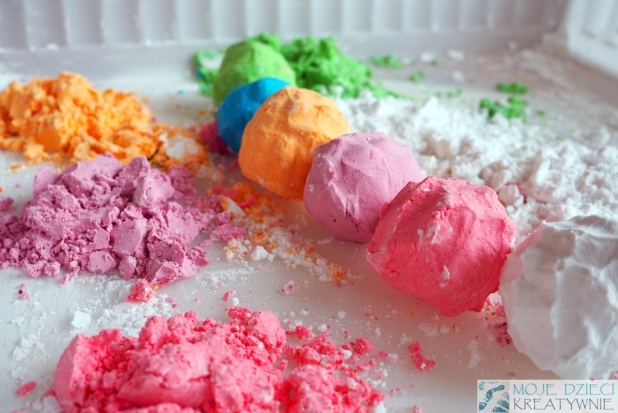 Masa solna- przepisSkładniki:mąka; sól; wodailość: 2:2:1, czyli tyle samo mąki co soli i połowę mniej wody.Przygotowanie:Mąkę mieszamy z solą (drobnoziarnistą). Wodę dodajemy ostrożnie, nie całą na raz. Ciasto powinno mieć konsystencję zbliżoną do ciasta na pizzę.Wykorzystanie:można dodać do niej barwniki i olejki zapachowe;można z niej lepić trwałe dekoracje, świeczniki, przestrzenne figurki i płaskie dekoracje;zastyga od kilku godzin do kilku dni – w zależności od grubości;po zastygnięciu można malować ją farbami (farba blednie, wchłania się)Ciecz nienewtonowska – przepisCo w niej niezwykłego? Można w nią pukać młotkiem i stawia silny opór, jednak, gdy powoli zanurzamy w niej dłoń – jest płynna jak woda.Potrzebujemy do niej:skrobi ziemniaczanej, wodymw stosunku 1:1Wykonanie banalne – wystarczy wymieszać ze sobą oba produkty.Ciastolina domowa- przepis2 szklanki mąki, 1 szklanka soli, 2 płaskie łyżki proszku do pieczenia, 2 łyżki oleju, 1 szklana wrzątku, wybrane barwniki spożywcze.Mieszamy wszystkie składniki suche i olej, na końcu dodajemy wrzątek. Ugniatamy na początku łyżką, a potem gdy się schłodzi, dłońmi. Na końcu dodajemy po rozdzieleniu masy barwniki spożywcze. Powstała masa jest delikatniejsza niż masa solna, bardzo plastyczna i przyjemna w ugniataniu, doskonale wyciąga się ją z foremek. Masą można bawić się wielokrotnie, przechowujemy ją w lodówce w szczelnie zamkniętym pojemniku.Piasek zawsze mokry- przepis6 szklanek mąki,1 szklanka oleju.W misce dokładnie łączymy składniki. Powstaje sypka wilgotna substancja, przypominająca drobny piasek, z której można robić babki.